แบบเสนอชื่อผู้มีสิทธิ์ได้รับการเสนอชื่อเข้ารับรางวัลMahidol​ Science Innovative​ Educator​ Award​ 2023	คณะวิทยาศาสตร์ มหาวิทยาลัยมหิดล จะใช้ข้อมูลด้านล่างนี้เพื่อการพิจารณาคัดเลือกผู้ได้รับรางวัลเท่านั้น และจะลบข้อมูลของท่านหลังการประกาศรางวัลสำหรับผู้ได้รับรางวัล คณะวิทยาศาสตร์ มหาวิทยาลัยมหิดล จะเผยแพร่ข้อมูลของท่านเพื่อการประชาสัมพันธ์ต่อไปชื่อ-นามสกุล / ชื่อองค์กร .........................................................................................................................................................................................ที่อยู่ที่สามารถติดต่อได้ทางไปรษณีย์.........................................................................................................................................................................................ชื่อผู้ประสานงาน (ถ้ามี) ..................................................................................................................................................โทรศัพท์...................................................................... อีเมล ..........................................................................................รายละเอียดการเสนอชื่อเข้ารับรางวัล1. 	ประเภทของรางวัล (เลือกข้อใดข้อหนึ่ง)		ประเภทบุคคล 				ประเภทองค์กร 	จำนวนบุคลากรทั้งหมดในองค์กร.................................................................. คน 			จำนวนบุคลากรที่เกี่ยวข้องกับผลงานที่เสนอรับรางวัล.................................. คน2.	ประเภทของผลงานนวัตกรรมการศึกษาวิทยาศาสตร์ คณิตศาสตร์ และ/หรือเทคโนโลยี (เลือกได้มากกว่า 1 ข้อ)		ด้านการสื่อสาร			ด้านวิชาการ			ด้านกิจกรรม3. ประวัติเจ้าของผลงาน (อายุ, ประวัติการทำงาน, การทำงานในปัจจุบัน, หน้าที่, สถานที่ทำงาน, การศึกษา, เกียรติประวัติ) หรือข้อมูลพื้นฐานขององค์กร (ประวัติ ประเภทขององค์กร จำนวนบุคลากร) ......................................................................................................................................................................................... 4. จุดเริ่มต้นหรือแรงบันดาลใจในการใช้วิทยาศาสตร์เพื่อนวัตกรรมการศึกษา......................................................................................................................................................................................... 5. รายละเอียดและจุดเด่นของผลงาน (อาจแนบคลิปวิดีทัศน์ผลงานความยาวไม่เกิน 3 นาที และหากมีผลงานมากกว่า 1 ชิ้นโปรดให้รายละเอียดภาพรวม) ......................................................................................................................................................................................... 6. กลุ่มเป้าหมาย ผู้ได้รับประโยชน์จากผลงาน/กิจกรรม......................................................................................................................................................................................... 7.  ปัญหา/อุปสรรค ในการสร้างผลงาน/การทำกิจกรรมและวิธีการแก้ไข......................................................................................................................................................................................... 8.  แผนงานในอนาคต......................................................................................................................................................................................... 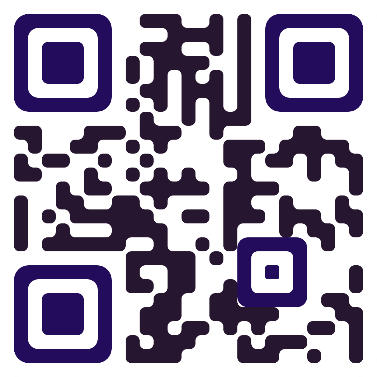 กรุณาแนบ ไฟล์ภาพถ่าย รวมทั้งไฟล์วีดิโอคลิปแนะนำตัวและผลงานอย่างสั้น ไม่เกิน 3 นาที จัดส่งพร้อมเอกสารใบสมัครได้ทางอีเมล mahidolscience@mahidol.ac.th และดาวน์โหลดแบบฟอร์มได้ที่ https://science.mahidol.ac.th/th/award.php  สอบถามรายละเอียดเพิ่มเติม ได้ที่ หน่วยกิจกรรมพิเศษ งานสื่อสารองค์กร คณะวิทยาศาสตร์ มหาวิทยาลัยมหิดล โทรศัพท์  0 2201 5071 